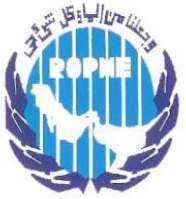 Park Inn Hotel Room Reservation FormCode: RSAHC720th to 22nd February 2017To reserve your Room please contact Park Inn hotel directly no later than 30 of January 2017, via e.mail or fax as follows: Hotel Contact Details:Guest detailsSurname:………………………………………………..First names: ……………………………………Organization:………………………………………………………………………………………………….Nationality/ Residential Status:…………………………………………………………………………….Residential Address- Street:	………………………………………………………………………City:…………………………..Postal Code:……………………..Country………………………………..Mobile telephone number: ………………………………………………….E-mail address: ……………………………………………………………..Booking InformationPayment detailsCard Type:	Visa (…..)		Master Card (…….)		Other (………………….)Credit card No:……………………………………………………………………. Expiry Date:……………………………………………………..Holder Name:…………………………………………………………………………………………………………………. Please Keep Oman National Hydrographic Office (ONHO) informed with your booking Status, if any assistance required contact us on contacts details provided in Logistics information (Annex A).Crisanta PagadorMeetings & Events Assistant ManagerT: +968 2450 7888, D: Extn: 3504F: +968 2450 7799, M: +968 5372021crisanta.pagador@rezidorparkinn.comCrisanta PagadorMeetings & Events Assistant ManagerT: +968 2450 7888, D: Extn: 3504F: +968 2450 7799, M: +968 5372021crisanta.pagador@rezidorparkinn.comPark Inn by Radisson Muscat
PO Box 1635 PC 133 Al Khuwair Muscat, Sultanate of   Omanparkinn.com/hotel-muscatPark Inn by Radisson Muscat
PO Box 1635 PC 133 Al Khuwair Muscat, Sultanate of   Omanparkinn.com/hotel-muscatArrival Date: …………………………………..Departure Date: ……………………………………Number of Nights:……………………….